КОМЮНІКЕза підсумками Міжнародної конференції «Дні електронних комунікацій»Учасники Конференції «Дні електронних комунікацій»,ВІДЗНАЧАЮЧИ необхідність збереження європейського вектора розвитку України,КОНСТАТУЮЧИ тривожні тенденції уповільнення виконання окремих положень Угоди про асоціацію між Україною та Європейським союзом у сфері регулювання телекомунікацій,УСВІДОМЛЮЮЧИ відповідальність усіх гравців вітчизняного ринку ІКТ, перш за все представників держави, а також інститутів громадянського суспільства, за впровадження європейських стандартів у сфері телекомунікацій, у тому числі для потреб телебачення і радіомовлення,ЗВЕРТАЮЧИ УВАГУ на необхідність посилення діалогу між державою і бізнесом із залученням представників громадськості з вирішення проблемних питань, особливо тих, які стосуються права громадян на отримання доступу до інформації, що є єдиним шляхом виконання складних державницьких завдань у демократичному суспільстві,ПІДТРИМУЮЧИ зусилля Ради Європи та Європейського союзу щодо сприяння процесу приведення законодавства України до європейських зразків, імплементації відповідних європейських правочинів у законодавче поле України з огляду на основну ціль регулювання галузі — забезпечення інтересів користувачів, ВРАХОВУЮЧИ пропозиції, виказані вітчизняними учасниками та іноземними експертами в ході Конференції «Дні електронних комунікацій»,ПРОПОНУЮТЬ наступні шляхи й механізми вирішення проблемних питань подальшого розвитку вітчизняного ринку телекомунікацій, в першу чергу для потреб телебачення і радіомовлення: Закликати відповідні державні інституції України до дотримання Угоди про асоціацію між Україною та ЄС, негайного впровадження європейських регуляторних норм у сфері телекомунікацій, застосування нових підходів вирішення складних питань шляхом цивілізованого діалогу держави й бізнесу із залученням представників громадськості.Вважати неприйнятною практику розробки змін до Кримінального процесуального кодексу України щодо імплементації Конвенції Ради Європи про кіберзлочинність без відповідної участі й експертизи представників Ради Європи і активної присутності вітчизняних суб’єктів господарювання. Звернутись до Кабінету Міністрів України з пропозицією імплементації у вітчизняне законодавство Конвенції про кіберзлочинність шляхом внесення змін до Кримінального процесуального Кодексу України, розроблених групою експертів Ради Європи та вітчизняних фахівців у рамках проекту «Кіберзлочинність@Східне партнерство».Запропонувати Кабінету Міністрів України створити Міжвідомчу робочу групу з питань імплементації українського законодавства до європейських стандартів у сфері телекомунікацій із запрошенням європейських фахівців та представників інститутів громадянського суспільства. Доручити Міжвідомчій робочій групі провести аналіз виконання Плану заходів з імплементації Угоди про асоціацію між Україною та ЄС, розробити пропозиції щодо усунення перешкод його реалізації у телекомунікаційній галузі.Звернутися до Комітету Верховної Ради України з питань свободи слова та інформаційної політики, Національної ради України з питань телебачення та радіомовлення з пропозицією прискорити реєстрацію Проекту Закону України «Про аудіовізуальні медіа-послуги», який має на меті врегулювати мовлення з використанням мережі Інтернет, діяльність провайдерів програмної послуги за реєстраційним принципом на основі технологічної нейтральності відповідно до євростандартів.Звернутись до Верховної Ради України з проханням підтримати і надати пріоритетний статус законодавчим новаціям про удосконалення нормативно-правової бази щодо притягнення до відповідальності за умисне пошкодження кабельної, радіорелейної, повітряної ліній зв'язку, проводового мовлення або споруд чи обладнання, які входять до їх складу, якщо це спричинило тимчасове припинення зв'язку. А також внести зміни до Кримінального кодексу України щодо перекваліфікації злочинів із викрадення й умисного пошкодження технічних засобів телекомунікацій з нанесенням фінансових збитків на злочини, що наносять шкоду інформаційній безпеці держави.Надати пропозицію Державній службі статистики України, ДССЗЗІ, НКРЗІ щодо приведення вимоги зі звітності в галузі ІКТ до визначень Міжнародного союзу електрозв’язку (МСЕ), а також ліквідувати дублювання звітності й забезпечити можливість звітувати за принципом «єдиного вікна».Звернутись до Антимонопольного комітету України, Комітету Верховної Ради України з питань свободи слова та інформаційної політики, Комітету Верховної Ради України з питань інформатизації та зв'язку щодо необхідності внесення змін до законодавства і посилення контролю за дотриманням постанов про захист економічної конкуренції з метою недопущення на ринках телекомунікаційних послуг (у тому числі для потреб телебачення і радіомовлення) встановлення демпінгових або дискримінаційних цін, перехресного субсидування за рахунок інших послуг, проявів недобросовісної конкуренції із зловживанням маркетинговими акціями.Закликати народних депутатів України виконувати свою роботу і відвідувати засідання Парламенту, організувати спільні парламентські слухання Комітету Верховної Ради України з питань свободи слова та інформаційної політики, Комітету Верховної Ради України з питань інформатизації та зв'язку щодо реалізації Указу Президента України у частині блокування російських соцмереж, пошукової системи «Яндекс» вітчизняними операторами — провайдерами телекомунікацій, із залученням професійних громадських об'єднань у сфері телекому. Зокрема, на слуханнях провести ретельний аналіз очікуваного зиску і наслідків для громадян, інфраструктури, бізнес-процесів упровадження новацій у галузі кібербезпеки (щодо блокування інтернет-ресурсів), забезпечивши такі заходи передусім у Збройних Силах України, правоохоронних структурах, державних органах.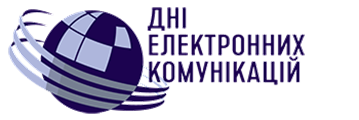 м. Одеса, 7-10 червняwww.dek.org.ua